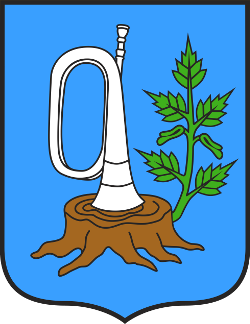 OPĆINA BREZNICAOPISNI IZVJEŠTAJ PROJEKTA/PROGRAMA
Rok za dostavu: 30 dana od završetka projekta/programaRazdoblje provedbe obuhvaćeno izvještajem:_____________________________________1. Postignuća  i rezultati projekta/programa postignuti u izvještajnom razdoblju  	2. Suradnja s partnerima i drugim dionicima 3. Provoditelji projekta/programa4. Jačanje kapaciteta organizacije5. Praćenje i vrednovanje uspješnosti projekta/programa6. Održivost projekta/programa7. Proračun projekta/programa i financijski izvještaj za izvještajno razdoblje8. Ostali podaci o dosadašnjoj provedbi projekta/programa9. Prilozi izvještajuObrazac C1Opisni izvještajPODACI O PROJEKTU/PROGRAMUPODACI O PROJEKTU/PROGRAMUKlasa ugovora (prepisati iz ugovora)Naziv udruge (prijavitelja) iOIBNaziv odobrenog projekta/programa:Osoba ovlaštena za zastupanje (u organizaciji – prijavitelju):Voditelj/voditeljica projekta/programa (u organizaciji – prijavitelju): Mjesto provedbe projekta /programa(grad i županija):Odobreni iznos bespovratnih sredstava:____________ €Utrošena sredstva do datuma završetka izvještajnog razdoblja:____________ €KONTAKTNI PODACI KORISNIKA PROJEKTA/PROGRAMAKONTAKTNI PODACI KORISNIKA PROJEKTA/PROGRAMAAdresa organizacije:Telefon organizacije:Fax organizacije:Odgovorna osoba za kontakt: Telefon i mobitel odgovorne osobe za kontakt:E –mail adresa odgovorne osobe za kontakt:Internetska stranica organizacije:1.1. Opišite u kojoj su mjeri ciljevi projekta/programa ostvareni (sukladno prijedlogu projekta/programa za koji su odobrena bespovratna sredstva).1.2. U tablici navedite aktivnosti (kako su navedene u prijedlogu projekta/programa), nositelje aktivnosti, opis, vremensko razdoblje u kojima su provedene, te koji su rezultati i indikatori aktivnosti:1.3. Korisnici obuhvaćeni projektom/programom (spol, dob, mjesto odakle su korisnici, njihove potrebe i druge eventualne posebnosti) i broj korisnika obuhvaćenih projektom/programom? 1.4. Koje su konkretne promjene nastale (u zajednici, u kvaliteti života korisnika i sl.) kao rezultat vaših aktivnosti?1.5. Ako je bilo odstupanja u odnosu na prijedlog projekta/programa, navedite koji su bili razlozi, je li i na koji način ugovaratelj upoznat s promjenama, te na koji su način promjene utjecale na rezultate i ciljeve projekta/programa?2.1. Opišite konkretne aktivnosti partnerske/ih organizacije/a u izvještajnom razdoblju.2.2. Je li se partnerstvo uspješno održalo i na koji način? Kako vidite nastavak partnerstva u narednom razdoblju? Trebate li uvesti neke promjene (primjerice: češće sastanke, jasnije definirane oblike suradnje ili drugo)?3.1.  Navedite broj zaposlenih i broj volontera uključenih u provedbu projekta/programa. 3.2. Jesu li zaposlene nove osobe za potrebe provedbe projekta/programa (u organizaciji nositelju ili partneru)?3.3. U kojim su aktivnostima sudjelovali volonteri na projektu/programu?4.1. Navedite pohađane edukacije u svrhu jačanja vaših organizacijskih i/ili stručnih kapaciteta (nositelja i partnera). Navedite naziv i organizatora edukacije, te broj sudionika edukacije iz organizacije nositelja i partnera projekta/programa. 4.2. Koje su povratne informacije uključenih u edukaciju? Na koji je konkretno način edukacija doprinijela razvoju kompetencija zaposlenih u organizaciji/jama?5.1. Navedite na koji ste način proveli vrednovanje (evaluaciju) uspješnosti projekta/programa u izvještajnom razdoblju. (Jeste li proveli interno organizacijsko ili vanjsko, neovisno vrednovanje? Tko je proveo vrednovanje? Jesu li sudionici popunjavali evaluacijske listiće? Ako jesu, koji su rezultati analize.)5.2. Imate li posebni izvještaj o provedenom vrednovanju? Ako da, molimo dostavite ga u prilogu ovom Izvještaju.6.1. Na koji način će se koristiti rezultati projekta/programa nakon završetka provedbe? Postoji li plan nastavka projektnih aktivnosti?6.2. Postoje li osigurani izvori financiranja aktivnosti nakon završetka projekta/programa? Ako da, koji?  7.1. Navedite glavne napomene vezano uz financijskih izvještaj i eventualno odstupanje od planiranog proračuna projekta/programa.  7.2. Je li se potrošnja financijskih sredstava odvijala prema planiranom proračunu ili ste imali teškoća? Navedite teškoće na koje ste naišli.7.3. Je li osigurano sufinanciranje projekta/programa?8.1. Istaknite posebne uspjehe i moguće dodatne vrijednosti vezane uz dosadašnju provedbu projekta/programa.8.2. Navedite ostvarenu suradnju s medijima u proteklom razdoblju ili drugim dionicima na aktivnostima vezanim uz promociju projekta/programa ili usluga korisnicima.9.1. Popis priloga uz opisni izvještaj (zapisnici, fotografije, članci iz medija, i sl.)Ime i prezime, potpis osobe ovlaštene za zastupanje i pečat korisnika projekta/programa (u organizaciji – prijavitelju)Ime i prezime, te potpis voditelja/voditeljice projekta/programa (u organizaciji – prijavitelju)									MPMjesto i datum sastavljanja Izvještaja